填妥後，匯款至
戶名：社團法人台灣同志家庭權益促進會
郵局：台北復興橋郵局（金融機構代碼700）
帳號：0001085-0457781將訂購單回傳至：registration@lgbtfamily.org.tw社團法人台灣同志家庭權益促進會    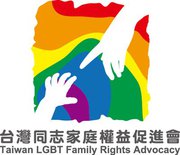 網址：lgbtfamily.org.tw電郵：registration@lgbtfamily.org.tw秘書處：100台北市中正區新生南路一段60巷6號1樓電話：02-3233-3250訂購單訂購單訂購單訂購單訂購單訂購單訂購單收件姓名(掛號需有中文名，無本名以限時寄送)(掛號需有中文名，無本名以限時寄送)電子郵件電子郵件聯絡電話寄送地址（　　　）（　　　）（　　　）（　　　）（　　　）（　　　）訂購項目訂購項目單價單價數量數量總計彩虹寶寶的奇幻旅程彩虹寶寶的奇幻旅程1,0001,000一百種回家的方法一百種回家的方法250250恐龍小姐的婚禮恐龍小姐的婚禮250250郵資（請擇一）郵資（請擇一）60/普通掛號47/限時專送60/普通掛號47/限時專送合計合計匯款帳號後五碼匯款帳號後五碼備註欄備註欄